.Intro:16 counts.    No tag. No restart.Sec1: Walk, Walk, Fwd Mambo, Back, Back, Caster Step.Ses2: Side, Together, Side, Together, Jazz Box 1/4R Turn.Ses3: Chasse, Back Rock, Recover, Weave, Touch.Ses4: Kick Ball Change 1/4R Turn, Kick Ball Change, Step Side R-L-R-L with 3/4L Turn.Enjoy the dance by Lavengers~Linedance Bon (bong2345@hanmail.net)Dynamite BTS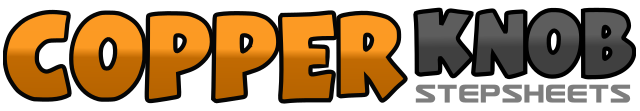 .......Compte:32Mur:4Niveau:Beginner.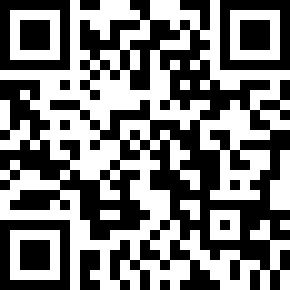 Chorégraphe:Kim Eun Ju (KOR), Han Seol A & Linedance Bon (KOR) - September 2020Kim Eun Ju (KOR), Han Seol A & Linedance Bon (KOR) - September 2020Kim Eun Ju (KOR), Han Seol A & Linedance Bon (KOR) - September 2020Kim Eun Ju (KOR), Han Seol A & Linedance Bon (KOR) - September 2020Kim Eun Ju (KOR), Han Seol A & Linedance Bon (KOR) - September 2020.Musique:Dynamite - BTSDynamite - BTSDynamite - BTSDynamite - BTSDynamite - BTS........1-2Walk forward RF, Walk forward LF3&4Rock forward RF, Recover on LF, Step back RF5-6Step back LF, Step back RF7&8Step back LF, Step RF next to LF, Step forward LF1-2Step side RF, Step RF next to LF3-4Step side LF, Step LF next to RF5-6Cross RF over LF, 1/4 turn right stepping back on LF (3:00)7-8Step side RF, Cross LF over RF1&2Step side RF, Step LF beside RF, Step side RF3-4Rock back LF, Recover weight onto RF&5&6&Step side LF, Step RF behind LF, Step side LF, Cross RF over LF, Step side LF7&8Step RF behind LF, Step side LF, Step Touch RF next to LF1&2Kick forward RF, Ball touch RF, 1/4(R) Step LF (6:00)3&4Kick forward RF, Ball touch RF, Step LF5-6Step side RF, Step side LF 1/4 L Turn (3:00)7-8Step side RF 1/4 L Turn, Step side LF 1/4 L Turn (9;00)